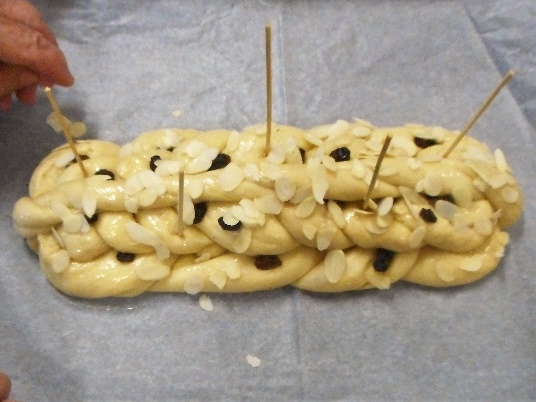 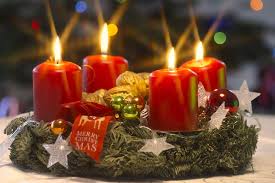 Jídelní lístek 13.12.2021 – 19.12.2021Pondělí 13.12.2021		Polévka: uzená s kroupamiVepřová pečeně, dušená mrkev, bramboryCikánská pečeně, rýžeÚterý 14.12.2021 		Polévka: hrachováVepřový guláš, houskový knedlíkZapečené těstoviny, oblohaStředa 15.12.2021      		Polévka: slepičí s těstovinouVepřové kostky, špenát, bramborový knedlíkBoloňské špagetyČtvrtek 16.12.2021  		Polévka: pórkováSmažená mořská štika, bramborová kaše, okurkaPlněný bramborový knedlík, zelíPátek    17.12.2021 		Polévka: masová s kapánímDukátové buchtičky se šodóSegedínský guláš, houskový knedlíkSobota  18.12.2021		Polévka: s vaječnou mlhovinouPlněná masová rolády, bramboryNeděle 19.12.2021		Polévka: hovězí vývar s nudlemiMyslivecká pečeně, houskový knedlík